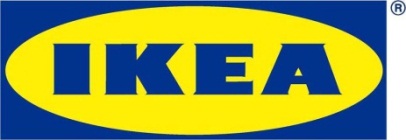 	Informacja dla mediówWarszawa, luty 2018 r.8-letnia Natalia z Warszawy laureatką międzynarodowego konkursu IKEA „Zabawa to poważna sprawa”Już po raz czwarty IKEA zaprosiła dzieci z całego świata do stworzenia pluszaka marzeń w ramach kampanii społecznej „Zabawa to poważna sprawa”. Spośród 87 tys. nadesłanych prac wybranych zostało tylko 5, w tym propozycja z Polski. Natalia z Warszawy urzekła komisję swoim projektem uśmiechniętej foki ukrywającej w kieszeni małą rybkę. Zwycięskie rysunki posłużą jako inspiracja do stworzenia limitowanej serii zabawek SAGOSKATT, która już w 2018 roku pojawi się w sklepach IKEA.  Poza rysunkiem Natalii, jury wyróżniło także propozycje najmłodszych projektantów 
z Chin, Korei Południowej, Islandii i Szwecji. Komisji zależało na uhonorowaniu nieposkromionej dziecięcej fantazji, w swoim wyborze kierowała się oryginalnością pomysłu i unikalną kreatywnością małych twórców. W efekcie przyszłoroczną, limitowaną kolekcję SAGOSKATT utworzą: uśmiechnięta foka, różowy jednorożec, radosny potwór, kolorowa ryba oraz przyjazny zielony zwierzak.Jesteśmy dumni i bardzo szczęśliwi, że po raz kolejny wybrany został pomysł 
z Polski - sympatyczny pająk autorstwa 9-letniego Huberta z Białegostoku był częścią tegorocznej kolekcji pluszaków SAGOSKATT. Znalezienie się w gronie pięciu najlepszych projektantów z całego świata jest niesamowitym sukcesem Natalii. Wyłonienie zwycięzców stanowiło nie lada wyzwanie, ponieważ otrzymaliśmy ogromną liczbę zgłoszeń, w tym wiele ciekawych i kreatywnych pomysłów. Czekamy z niecierpliwością na przyszłoroczną kolekcję SAGOSKATT, aby zobaczyć, jak te fantastyczne efekty dziecięcej wyobraźni stają się prawdziwymi zabawkami – mówi Paulina Nesteruk, Kierownik ds. Komunikacji Zewnętrznej, IKEA Retail w Polsce. Wyjątkowa seria pluszaków stworzonych przez dzieci dla dzieci jest nieodłącznym elementem międzynarodowej kampanii społecznej IKEA „Zabawa to poważna sprawa”. Jej celem jest wspieranie prawa wszystkich dzieci do zabawy, uczenia się i rozwoju 
w najbiedniejszych regionach świata. Zabawa jest niezbędna dla dobrego samopoczucia 
i prawidłowego rozwoju najmłodszych, jednak wiele dzieci na całym świecie nie ma warunków do bezpiecznej zabawy. Do końca 2017 roku IKEA Foundation przekazała już 45 milionów euro na projekty wspierające rozwój dzieci, realizowane przez sześć organizacji UNICEF, War Child, Room to Read, Handicap International, Special Olympics 
i Save The Children. Dodatkowo, w ramach konkursu grantowego kampanii, całkowity dochód ze sprzedaży kolekcji SAGOSKATT 2017 w Polsce został przekazany pięciu organizacjom, które wspierają rozwój emocjonalny, intelektualny oraz aktywność dzieci 
i młodzieży w naszym kraju. Więcej informacji o kampanii „Zabawa to poważna sprawa” na stronie IKEA.pl/zabawy moc. Szczegóły dotyczące konkursu rysunkowego na stronie zabawymoc.pl Więcej informacji na temat wyników konkursu grantowego „Zabawa to poważna sprawa” na stronie Biura Prasowego IKEA Retail: https://ikea.prowly.com/26585-piec-organizacji-wspierajacych-dzieci-i-mlodziez-otrzyma-granty-od-ikea. Nazwa marki IKEA to akronim – skrót utworzony kolejno z pierwszych liter imienia i nazwiska założyciela firmy oraz nazw farmy i parafii, skąd pochodzi (Ingvar Kamprad Elmtaryd Agunnaryd).Wizją IKEA jest tworzenie lepszego codziennego życia dla wielu ludzi. Oferujemy funkcjonalne i dobrze zaprojektowane artykuły wyposażenia domu, które łączą jakość i przystępną cenę. Działamy w zgodzie ze zrównoważonym rozwojem, realizując strategię People & Planet Positive.Grupa IKEA w Polsce posiada obecnie dziesięć sklepów i zarządza pięcioma centrami handlowymi poprzez IKEA Centres Polska. Zlokalizowane w Jarostach k. Piotrkowa Trybunalskiego Centrum Dystrybucji zaopatruje 23 sklepy IKEA w Europie Środkowej i Wschodniej. Do Grupy IKEA w Polsce należy również sześć farm wiatrowych, które zapewniają jej niezależność energetyczną.W roku finansowym 2017 ponad 28 mln osób odwiedziło sklepy IKEA, a strona www.IKEA.pl odnotowała ok. 91 mln wizyt.Dodatkowych informacji udziela:Paulina NesterukKierownik ds. Komunikacji ZewnętrznejE-mail: PRPL@IKEA.com 